Nyhedsbrev                    Nummer 160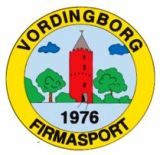 Forenings nyt • maj 2021
Vordingborg Firma SportVordingborg Firma Sport i en Coronatid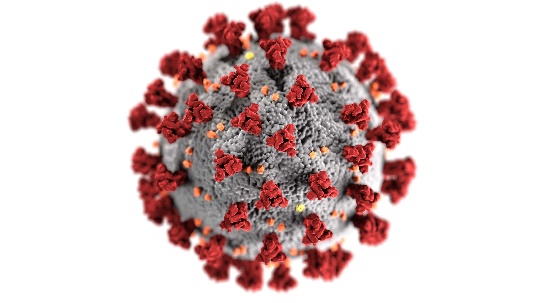 Nu begynder det at se lidt mere lyst ud for vores indendørs aktiviteter, fra 6. maj 2021 må vi gerne dyrke vores aktiviteter indendørs, med nogle få restriktioner såsom Coronapas og forsamlingsloft.Vi har desværre aflyst Bike and Runstafetten 16-06-2021 ved Langebækhallen, vi har på landsplan måtte flytte eller aflyse alle vores stafetter, men vi ser om ikke vi kommer tilbage i 2022.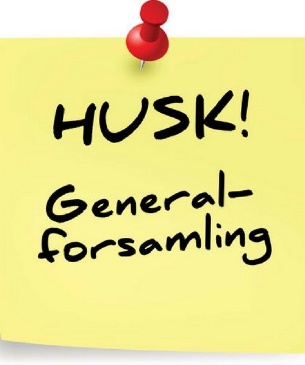 Ordinær generalforsamling i Vordingborg Firma Sport Den udsatte generalforsamling afholdes i år den 26-05-2021 kl. 19:00, men kl. 18:00 byder vi på Stegt Flæsk m/persillesovs, men dette kræver tilmelding på mail formand@vfs.dk senest den 22/5-2021.På valg til bestyrelsen er i år, formand, Ingolf Petersen, næstformand Lone Christiansen, bestyrelsesmedlem Henrik W. Jørgensen, og ellers ud fra vores vedtægter.Indbydelsen er udsendt 4/5-2021 og kan ses på dette link: https://www.vfs.dk/om-os/ordinaer-generalforsamling-2021 hvor i også kan se regnskabet for 2020.Gå med WE WALK i uge 19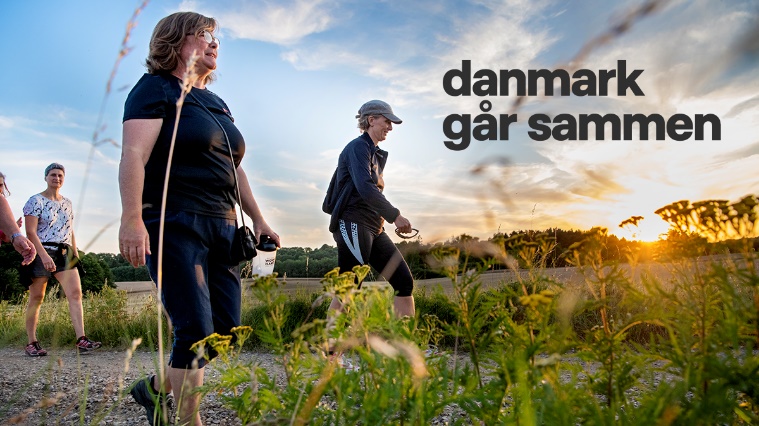 Bliv en del af et større fællesskab. 
I næste uge er der WE WALK, og lige nu er der 255 gåture fordelt over hele landet, som du kan gå med på. Turene er arrangeret af frivillige, som bare gerne vil invitere andre med ud at gå.
Mellem 5- og 10.000 personer har været med, når der tidligere er blevet afholdt WE WALK. Find en gåtur på danmarkskortet, gå med, og bliv en del af fællesskabet, når hele Danmark går sammen.Der er 4 motionsture i vores område, se på dette link: https://wewalk.bevaegdigforlivet.dk/ Seniormotion sommer, kom med på gåture mandage og torsdage Hver mandag og torsdag i hele maj måned fra Præstegårdsvej 11, start kl. 10:00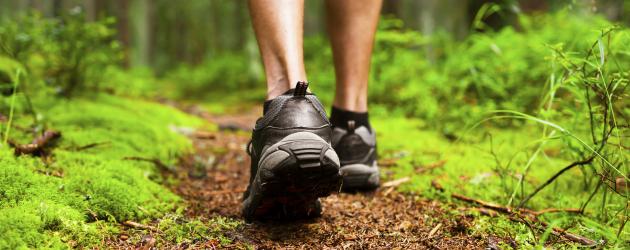 Vi går en tur på ca. 5 km af ca. 1 times varighed, vi går i et tempo hvor alle kan være med på hele turen, og vi går hver mandag og torsdag.Vi går sammen for vores helbred og for det sociale samvær, og alle kan deltage hvis de har lyst og har tid om formiddagen, og det er uanset alder, I bør være i stand til at kunne gå ca. 5 km men ellers ingen krav, ses vi?I april, maj, juli og september starter vi fra Aktivitetshuset Præstegårdsvej 11I juni måned starter vi på den gamle losseplads på Sydhavnen (P plads)I august måned starter vi fra P pladsen ved roklubben på NordhavnsvejPris for deltagelse i sommersæson er kr. 200,-Klik på dette link og læs mere om os: https://www.vfs.dk/idraet-og-motion/seniormotion-sommer  Idræt – Motion – Samvær